Proposal for the Generation Panel for the Chinese Script Label Generation Ruleset for the Root Zone1. General InformationChinese script is the logograms used in the writing of Chinese and some other Asian languages. They are called Hanzi in Chinese, Kanji in Japanese and Hanja in Korean.Since the Hanzi unification in the Qin dynasty (221-207 B.C.), the most important change in the Chinese Hanzi occurred in the middle of the 20th century when more than two thousand Simplified characters were introduced as official forms in Mainland China.As a result, the Chinese language has two writing systems: Simplified Chinese (SC) and Traditional Chinese (TC). Both systems are expressed using different subsets under the Unicode definition of the same Han script. The two writing systems use SC and TC respectively while sharing a large common “unchanged” Hanzi subset that occupies around 60% in contemporary use. The common “unchanged” Hanzi subset enables a simplified Chinese user to understand texts written in traditional Chinese with little difficulty and vice versa. The Hanzi in SC and TC have the same meaning and the same pronunciation and are typical variants.The Japanese kanji were adopted for recording the Japanese language from the 5th century AD. Chinese words borrowed into Japanese could be written with Chinese characters, while Japanese words could be written using the character for a Chinese word of similar meaning. Finally, in Japanese, all three scripts (kanji, and the hiragana and katakana syllabaries) are used as main scripts.The Chinese script spread to Korea together with Buddhism from the 2nd century BC to the 5th century AD. In times past, until the 15th century, in Korea, Literary Chinese was the dominant form of written communication, prior to the creation of Hangul, the Korean alphabet. In the modern Hangul-based Korean writing system, Chinese characters are no longer officially used to represent native morphemes, but still sometimes used by a few Korean people in daily life.Historically, Chinese characters were also used in Mongolia and Vietnam, but not any more. Accordingly, the Chinese Generation Panel does not take into account the usage of Chinese scripts within Mongolia and Vietnam.2 Countries with Significant User Communities for Chinese ScriptChinese script is used for writing a diverse set of languages across East Asia and South East Asia. Some major countries and regions using Chinese script are depicted in this map: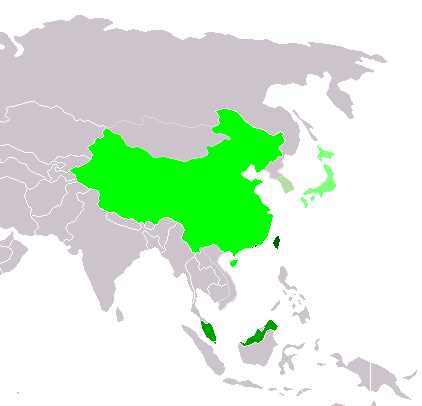 3 Target Script and Scope3.1 Target Script: HaniIn ISO 15924, the script for Chinese Language is mainly defined in this specification: 		ISO 15924 code: Hani		ISO 15924 no.: 500		English Name: Han (Hanzi, Kanji, Hanja)Given that Simplified Chinese characters and Traditional Chinese characters are treated as exchangeable variants, Hani can be regarded as consisting of two subsets:		ISO 15924 code: Hans		ISO 15924 no.: 501		English Name: Han (Simplified variant)		ISO 15924 code: Hant		ISO 15924 no.: 502		English Name: Han (Traditional variant)3.2 Principal Languages using the ScriptConsidering many Chinese Characters are used in Japan and Korea, Hani is also referred to as Hanzi in Mandarin Chinese, Kanji in Japanese and Hanja in Korean.Han is used to write Japanese (Kanji) in addition to two other scripts (hiragana and katakana), together known as Jpan (ISO 15924 code). Another application is Hanja in Korean in addition to the Hangul script, together known as Kore (ISO 15924 code).	The relationship between Hanzi, Kanji and Hanja is as shown below:3.3 Scope: CJK Unified Ideographs and extension ABecause the Chinese, Japanese and Korean (CJK) scripts share the common background of the Chinese script, the common and shared characters were identified and named "CJK Unified Ideographs" in the process of ‘Han Unification’.Since 1990, tens of thousands of Chinese Hanzi, Japanese Kanji and Korean Hanja have been merged into CJK Unified Ideographs and their Extensions in ISO/IEC 10646 and Unicode. Unicode defines a total of 74,617 CJK Unified characters: 		CJK Unified Ideographs: 4E00–9FFF 		CJK Unified Ideographs Extension A: 3400–4DBF 		CJK Unified Ideographs Extension B: 20000-2A6DF		CJK Unified Ideographs Extension C: 2A700-2B73F		CJK Unified Ideographs Extension D: 2B740–2B81FMSR-1 includes CJK, CJK-A and a minor part of CJK-B (19,849 characters among U+3447~U+29D98). The complete character set for the Chinese script in the IANA IDN tables from .CN, .TW, and .JP all fall in the ranges of CJK and CJK-A.3.4 The Best Practice: CDNC Character Set and Guide RuleOn May 19th, 2000, the Chinese Domain Name Consortium (CDNC) was set up in Beijing by four NICs: CNNIC, TWNIC, HKNIC and MONIC. CDNC members also include Afilias, dotAsia, CONAC, KNET, and individual scholars and engineers from the Chinese language internet community. As an independent non-profit organization, CDNC is mainly in charge of the coordination and regulation of Chinese domain names around the world.In 2004, according to RFC 3743 and RFC 4713, CDNC submitted to IANA a unified Chinese Character Set (19,320 characters) for domain name registration, building up mapping relationships between any given simplified character, its traditional character(s) and its variant(s). Based on RFC 3743 and RFC 4713, the CDNC Character Set, and Chinese ccTLDs’ experience, CDNC put forwards its guiding rules for Chinese domain name registration:The IDL and its Variant Labels SHOULD belong to the same registrant.The Simplified Chinese form and Traditional Chinese form of the applied-for IDL SHOULD be resolvable simultaneously or non-resolvable at all.In 2013, among 76 Chinese new gTLD applications, 32 applications abide by the CDNC Character Set and guiding rules.Owing to the above factors, CGP would like to propose that the CDNC Character Set be treated as the initial character set of the CGP. Considering the requirement of generation rules for root zone might be different from rules applied in Second levels (e.g., RFC3743 for CJK registration), CGP will remove some characters which do not suited for root zone from the initial character set; also, CGP will add some new characters as requested by local communities (e.g., Hongkong community). Moreover, CGP will provide an accommodation mechanism for the future revision of LGR.4 Variants Coordination between C, J and KAs introduced above, different panels (C, J and K) have different views about the variants corresponding to the same Chinese character. This will accordingly impact on the regulation of Chinese script sets and rules for Chinese domain name registration (even results in conflicts during IDN TLD registration). In the following, this problem is explained from the aspects of Chinese, Japanese and Korean languages.Chinese:In the Chinese language, there are two types of variant:The first type is created by regional variations in the standard writing system. There are now two common writing systems: Simplified Chinese and Traditional Chinese. Both writing systems use different subsets of the same Unicode Han script, and they are not mutually exclusive to each other. The second type is the generic variant. Several Chinese characters have other forms that are slightly different visually, but are treated the same and have universal interchangeability. This relationship of interchangeability is much stronger than the relationship between the Traditional and Simplified forms. This understanding and variants mapping relationship have been reflected in the CDNC Character Set, the IANA IDN table for .CN and .TW.JapaneseThere are more than 6,000 Kanji characters used in Japan, 2,000 of which are regularly used. Among those 2,000 Kanji characters, some of them are in a simplified form (called the “new character form”), derived from the traditional imported form (called the “old character form”).For Chinese characters used in Japanese (Kanji), it is appropriate to distinguish new and old forms as different and independent characters instead of handling them as variants. This understanding has been reflected in the IANA IDN table developed by the .JP registry, JPRS, in which no variants are identified for Kanji.KoreanHanja are no longer widely used in the ROK. A law enacted on April 14th, 2011 orders all ROK official government documents to be written only in Hangul. Hanja or other scripts can only be written within parentheses if allowed by presidential decree. Though many Korean words are derived from Hanja, they are usually written in Hangul. Staff from the Korea Internet & Security Agency, the registry operator for the .KR ccTLD, stated that its IDN policy does not allow Hanja as reflected by the language table it submitted to IANA, and they have no intention of allowing the use of Hanja in their domestic market.Thus a coordination scheme between different panels is needed if we expect unified Chinese script generation rules in the DNS root zone. However, if the Chinese script (Hanja) is no longer widely used in the ROK (we still need conformation of this from the KGP), this issue turns into coordination mainly between the CGP and the JGP. During the last CDNC meeting in Shanghai (May, 2014), we were glad to see a coordination scheme proposed by the Integration Panel. Its basic principles are: Each CJK panel creates an LGR and each LGR includes a repertoire and variants.If an LGR includes Han characters, the variant mappings must agree for all three panels.The variant types may be different (blocked or allocatable), the variant types do not have to agree across LGRsBased on these principles, we can easily and clearly differentiate conflicting variants mapping rules and then a compatible solution to the coordination issue is possible in the near future.5 Proposed Initial Composition of the Panel5.1 Panel Chair and MembersThe current membership of the Chinese Script Generation Panel (CGP) includes the following (in alphabetical order). All the members will be members of the Generation Panel for Chinese script LGR for the Root zone.5.2 Panel DiversityThe Generation Panel (GP) for the Chinese Script LGR gathers experts from a variety of backgrounds (bringing varied linguistic and technical perspectives), including those who are national and regional policy makers, members from the technical community directly working with the DNS (e.g. registries and registrars), security, academia (technical and linguistic), members of community based organizations, and members with experience of local language studying.Geographically, the GP for the Chinese script has members from across the relevant regions, including East Asia and Southeast Asia. There are also experts from non-Chinese-speaking regions but equipped with profound knowledge in oriental languages as well as culture. The members belong to seven different countries/regions from these areas. The members and their expert backgrounds are listed as follows:Wei Wang is the chair of CGP. He is the deputy chief engineer of CNNIC and former deputy director of CNNIC. As the co-secretary of CDNC, he worked as a member of ICANN’s Chinese VIP team. His expert background in Chinese domain name registration and management helps to control the overall progress of the CGP, and to propose and evaluate the key schemes and policies. Kenny Huang is the co-chair of the CGP, in charge of the coordination between C, J and K. He is on the APNIC executive council, the DotAsia advisory council and is a TWNIC board director and chair of the International Affair Committee. He worked as the APNIC policy SIG chair from 2002 to 2007 and on ICANN’s ASO Address Council from 2001 to 2011. He is the co-author of IETF RFC 3743. He is an IDN expert and helps to coordinate with the JGP and KGP to regulate Chinese variant mapping rules.Xiaodong Lee is a policy expert. He is the CEO and CTO of CNNIC. He acts as the former vice president of ICANN and is also the organizer of several international and domestic technology standards in the fields of domain names and email. He is the co-author of RFC 4713 and is the CGP’s policy expert.Jeo Zhang is a linguistic expert. From 1989 to 2003, he was the key developer of ISO/IEC 10646, chaired the CJK group as CJK JRG, and is an IRG rapporteur and contributing editor. As the CEO of UniHan Digital Technology, he acts as the invited researcher of the Language Application Institute under the Ministry Education of China. His background of Chinese language and Chinese culture provides support for variants set regulation.Chris Dillon is a linguistic expert. He was a member of ICANN’s Chinese VIP team. He was a member of the joint ccNSO/gNSO IDN working group, is Co-Chair of the GNSO’s Translation and Transliteration PDP WG and provides linguistic advices to the CGP. As a non-native Chinese linguist, he provides valuable professional opinions from the European community.Guoying Li is a linguistic expert. He is the Vice-Dean of the School of Chinese Language and Literature of Beijing Normal University. He is also the director of the Research Center of Classification and Standardization of Chinese Characters, supported by Beijing Normal University and the Language and Information Division, Ministry of Education of China.Jonathan Shea is a registry/registrar expert. He is the CEO of HKIRC and HKDNR. He was a member of ICANN’s Chinese VIP team. From 2012, he was a member of the Joint ccNSO/gNSO IDN Working Group. He is the representative of registries/registrar in Hong Kong and also provides advice for the regulation of variants set and rules.Di Ma is a community representative. He is the laboratory director of the Internet Domain Name System Beijing Engineering Research Centre (ZDNS). He is the key research engineer of KNET, whose back-end platform hosta over 20 new gTLDs including more than 10 Chinese gTLDs.Jiagui Xie is a DNS/IDNA/Unicode expert. He is the director of the new gTLD Lab in CONAC (the 政务 and 公益 new gTLD Registry). He has rich experience in DNS/gTLD/ccTLD/IDN and EPP technologies.Joseph Yee is a DNS/IDNA/Unicode expert. He works for Afilias and is also an expert in Japanese language and provides advice for Chinese characters usage in the Japanese language. Nai-Wen Hsu is a DNS/IDNA/Unicode expert. He is the technical department director at TWNIC and co-author of RFC4713. He helps to evaluate the variant mapping rules.Linlin Zhou is a DNS/IDNA/Unicode expert. She is the author of several Whois-related IETF drafts with working-group status. Zheng Wang is a community representative. He is the director of joint labs in CONAC and is also the architect of CONAC’s registry system. He is a member of ICANN’s Internationalized Registration Data Working Group.6 Relationship with Past Work or Working GroupsIn April 2004, the Joint Engineering Team (JET), a group composed of members of CNNIC, TWNIC, KRNIC, and JPNIC as well as other individual experts, produced RFC 3743, "Joint Engineering Team (JET) Guidelines for Internationalized Domain Names (IDN) Registration and Administration for Chinese, Japanese and Korean", a guideline for zone administrators, including but not limited to registry operators and registrars and information for all domain names holders on the administration of domain names that contain characters drawn from the Chinese, Japanese, and Korean scripts. It includes various concepts for variant handling, such as bundling, atomic IDL Packages, and reserved variants. It also defines a standard table as well as an algorithm to generate the preferred variant and reserved variants. The key mechanisms of this specification utilize a three-column table, called a Language Variant Table, for each language permitted to be registered in the zone.Collectively, CDNC has devised solutions to handle Chinese domain name variants, such as the bundling of Simplified Chinese (SC) and Traditional Chinese (TC) (“TC-SC Equivalence”) domain names — as defined by the JET in RFC 3743 (April 2004) and for the Chinese language as defined in RFC 4713 (October 2006) — and delegating both to any registrant who applies for either Simplified or Traditional Chinese domain names. CDNC’s registration policy on handling TC-SC Equivalence is widely accepted. CDNC IDN Table 1, developed by many Chinese linguistic and domain name experts over the last 10 years is currently adopted by the Chinese, Taiwanese, Hong Kong, Macau and Singaporean governments, as well as by many new gTLD applicants. With over a decade of operating experience, CDNC’s TC-SC Equivalence solution is the best market-proven practice for handling Chinese variants in domain names.7 Work Plan7.1 Suggested Timeline with Significant MilestonesThe Generation Panel intends to divide the work on the LGR for the Root zone into four stages: 1.	Finalization of Code Points2.	Finalization of Variants3.	Finalization of Whole Label Rules4.	Finalization of LGR Documents for Chinese Script and Submission to ICANNIn the first phase of each stage, the general principles and framework will be decided, on which further decisions will be based. After the principles are finalized, in the second phase the data (character repertoire, variants, and labels) will be analyzed to make concrete decisions. Finally, at each stage, the output will be released to the wider community (including ICANN and the IP) for feedback. Each of the four tasks above will be finalized after one or more public comment periods.It is anticipated that the work will take at least half a calendar year. The tentative work plan is depicted in the chart below. Though the chart depicts a linear progression, it is understood that in reality at each stage discussion and feedback will incrementally and cyclically develop the previous portion(s) of the work as well, including both principles and data. Further, though it is anticipated that the work will finish in 2014, the actual time may vary based on the feedback received by the community and the IP at various stages and phases of the work and may conclude before ICANN51 in Los Angeles in October 2014.7.2 Proposed Schedule of Meeting and TeleconferencesMost of the work will be accomplished through the email list. The task force will be holding regular teleconferences, for the period of the work. In addition, the task force will also organize face-to-face meetings during the discussions on variants (in a series of meetings of CDNC or ICANN in 2014) and then towards the end of the work (in October 2014).7.3 Sources of Funding for Travel and LogisticsForemost, all the members of the panel will be volunteering their time for this purpose. The work has travel and logistic support requirements. ICANN will support the logistics of the group (e.g. conference calls, assisting in coordination, wiki pages for posting information, etc.) to a limited extent. Members of the working group are encouraged to find sources of funding to attend face-to-face meeting(s) related to the GP. ICANN might be able to fund a limited number of those members who are active in the proceedings of the working group, and will also provide support for remote participation for the members not able to attend the meeting(s).7.4 Need for ICANN Provided AdvisorsNo advisors are needed at this time, based on earlier discussions and experience during the case study on Chinese Script Issues. ICANN will be requested for advisors, if the need arises during the discussions for the development of the LGR for the Root zone. At ICANN 49 (Singapore) and ICANN 50 (London), meeting agendas on the GP may be necessary.(The Generation Panel will remain active after the finalization of the LGR documents to continue to address comments from the community, ICANN, and the Integration Panel.)ReferencesInternet Drafts and RFCsKlensin, J., "Suggested Practices for Registration of Internationalized Domain Names (IDN)", RFC 4290, December 2005.Konishi, K., Huang, K., Qian, H., and Y. Ko, "Joint Engineering Team (JET) Guidelines for Internationalized Domain Names (IDN) Registration and Administration for Chinese, Japanese, and Korean", RFC 3743, April 2004.Lee, X., Mao, W., Chen, E., Hsu, N., and J. Klensin, "Registration and Administration Recommendations for Chinese Domain Names", RFC 4713, October 2006.Seng, J., Yoneya, Y., Huang, K., and Kyongsok, K., “Han Ideograph (CJK) for Internationalised Domain Names”, Internet Draft. Available at <http://tools.ietf.org/html/draft-ietf-idn-cjk-01>Chinese Dictionaries and Information ProcessingHalpern, J. and Kerman, J. The Pitfalls and Complexities of Chinese to Chinese Conversion,September 1999. Available at <http://www.kanji.org/cjk/c2c/c2cbasis.htm>Hanyu da zidian bianji weiyuanhui, eds. Hanyu da zidian (汉语大字典 "Comprehensive Dictionary of Chinese Characters"). 8 vols. Wuhan: Hubei Cishu Chubanshe. 1986 - 1989.Jeng-Wei Lin, Jan-Ming Ho, Li-Ming Tseng, and Feipei Lai. 2008. Variant Chinese Domain Name Resolution. 7, 4, Article 11 (November 2008), 29 pages. DOI=10.1145/1450295.1450296Lu Shuxiang, ed. Xiandai Hanyu cidian (现代汉语词典 "The Contemporary Chinese Dictionary"). Beijing: Commercial Press. 1973. ISBN 7-100-03477-9National Language Committee, People’s Republic of China. 1986. A complete set of simplified Chinese characters.Japanese Dictionaries and Information ProcessingJapanese Standards Association, "Code of the Japanese graphic character set for information interchange", JIS X 0208-1978, -1983 and -1990.Japanese Agency for Cultural Affairs. Joyo Kanji: "regular-use Chinese characters" (常用漢字表) Available
< http://www.bunka.go.jp/kokugo_nihongo/pdf/jouyoukanjihyou_h22.pdf>Korean Dictionaries and Information Processing“Framework Act on the Korean Language” (2011) Available at<http://law.go.kr/LSW/lsInfoP.do?lsiSeq=112364#0000>Unicode and ISO StandardsThe Unicode Consortium, "The Unicode Standard, Version 6.0", (Mountain View, CA: The Unicode Consortium, 2011. ISBN 978-1-936213-01-6).<http://www.unicode.org/versions/Unicode6.0.0/>.The Unicode Consortium, "Chapter 12: East Asian Scripts. The Unicode Standard, Version 6.0", (Mountain View, CA: The Unicode Consortium, 2011. ISBN 978-1-936213-01-6).<http://www.unicode.org/versions/Unicode6.0.0/ch12.pdf> (note: this includes discussions about Unicode Source Separation Rules for CJK)ISO/IEC, "ISO/IEC 10646:2011. International Standard--Information technology – Universal Multiple-Octet Coded Character Set (UCS)", 2011.Annex S of ISO/IEC 10646:2001: Procedure for the unification and arrangement of CJK Ideographs.ICANN Related DocumentsInternet Corporation for Assigned Names and Numbers (ICANN).Guidelines for the Implementation of Internationalised Domain Names (2003). Marina del Rey, CA: ICANN. Retrieved September 19, 2011, from <http://www.icann.org/en/general/idn-guidelines-20jun03.htm>Internet Corporation for Assigned Names and Numbers (ICANN). (2011) New gTLD draft Applicant Guidebook. Marina del Rey, CA: ICANN. Retrieved September 19, 2011, from<http://www.icann.org/en/topics/new-gtlds/rfp-clean-19sep11-en.pdf>Others"Chinese Writing Symbols". Kwintessential. Retrieved 2010-03-20."History of Chinese Writing Shown in the Museums". CCTV online. Retrieved 2010-03-20.Wood, Clare Patricia; Connelly, Vincent (2009). Contemporary perspectives on reading and spelling. New York: Routledge. p. 203.ISBN 978-0-415-49716-9.Jane P. Gardner & J. Elizabeth Mills. "Journey to East Asia". Everything.com, F+W Media. Retrieved 2010-03-20.Traditional Chinese script used exclusively or almost exclusively (Taiwan, Macau and Hong Kong)Simplified Chinese script used formally but Traditional script still used widely (Malaysia)Simplified Chinese script used exclusively or almost exclusively (Mainland China and Singapore)Chinese script used in conjunction with other systems of writing in the same language, Kanji (Japan)Chinese script no longer officially used, Hanja (Republic of Korea) No.NameDesignationOrganizationCountry/RegionLanguage Expertise1Chris DillonMrUniversity College LondonUKChinese/Japanese/Korean2Di MaDrZDNSChinaChinese3Guoying LiDrBeijing Normal UniversityChinaChinese4Jonathan SheaMrHKIRCHong KongChinese5JosephYeeMrAfiliasCanadaSimplified Chinese, Traditional Chinese, (Familiar with Japanese)6Kenny HuangDrTWNICTaiwanChinese7Linlin ZhouMsCNNICChinaChinese8Nai-Wen HsuDrTWNICTaiwanChinese9Wei WangDrCNNICChinaChinese10Xiaodong LeeDrCNNICChinaChinese11Zheng WangDrCONACChinaChinese12Zhoucai Zhang(Joe)Prof.UniHan  d_Tech., Ltd.ChinaChinese mainly13JiaguiXieMrCONACChinaChineseTaskDurationStartFinishLGR for Chinese Script159 days14-Mar-1416-Oct-14Joint Conference of CGP and CDNC2days14-Mar-1416-Mar-14        Discussion of members2days14-Mar-1416-Mar-14        Discussion of proposal2days14-Mar-1416-Mar-14Formation of Generation Panel14days17-Mar-1429-Mar-14	Introduce members14days17-Mar-1429-Mar-14	Finalization of proposal14days17-Mar-1429-Mar-14	Application to ICANN for formation of LGR14days17-Mar-1429-Mar-14	ICANN 49 Singapore14days17-Mar-1429-Mar-14Character Set42 days30-Mar-1425-May-14	Definition of General Principles11 days30-Mar-1411-Apr-14	For inclusion11 days30-Mar-1411-Apr-14	For exclusion11 days30-Mar-1411-Apr-14	For deferral11 days30-Mar-1411-Apr-14	Interaction with IG for feedback11 days30-Mar-1411-Apr-14	Analysis of Data15 days14-Apr-142-May-14	Included in Chinese Script IDNs15 days14-Apr-142-May-14	Excluded from Chinese Script IDNs15 days14-Apr-142-May-14	Interaction with IG for feedback15 days14-Apr-142-May-14	Documenting character set in MSR15 days14-Apr-142-May-14Release for Public Comments: 
Character Set for LGR10 days05-May-1416-May-14Incorporation of Comments by Public and IG5 days19-May-1427-May-142nd Joint Conference of CDNC and CGP1 day28-May-1428-May-14Variants42 days05-May-1427-Jun-14	Definition of General Principles12 days05-May-1420-May-14		What is a variant12 days05-May-1420-May-14		What is not a variant12 days05-May-1420-May-14		Typology of variants12 days05-May-1420-May-14	Interaction with JGP and KGP5 days07-May-1413-May-14	Interaction with IG for Feedback5 days14-May-1420-May-14	Analysis of Data20 days21-May-1416-Jun-14	Initial analysis20 days21-May-1416-Jun-14	Second review of variants20 days21-May-1416-Jun-14	Finalization of variants with dispositions20 days21-May-1416-Jun-14	Documenting variants in the MSR20 days21-May-1416-Jun-14Release for Public Comment: Variant Rules5 days17-Jun-1422-Jun-14Incorporation of Comments by Public and IG5 days23-Jun-1427-Jun-14ICANN 50 (London England)5 days22-Jun-1426-Jun-14Whole label Rules60 days17-Jun-145-Sep-14	Definition of General Principles20 days17-Jun-1411-Jul-14	Scope of whole label rules20 days17-Jun-1411-Jul-14	Typology of variants20 days17-Jun-1411-Jul-14	Interaction with JGP and KGP20 days17-Jun-1411-Jul-14	Interaction with IG for Feedback20 days17-Jun-1411-Jul-14	Analysis of Data20 days14-Jul-148-Aug-14	Initial analysis20 days14-Jul-148-Aug-14	Second review of label rules20 days14-Jul-148-Aug-14	Finalization of whole label rules20 days14-Jul-148-Aug-14	Documenting whole label rules20 days14-Jul-148-Aug-14	Release for Public Comment 
	Whole Label Variant Rules10 days11-Aug-1422-Aug-14	Incorporation of Comments 
	by Public and IG10 days25-Aug-145-Sep-14Finalization of LGR Documents30 days08-Sep-1416-Oct-14	Finalizing Document30 days08-Sep-1416-Oct-14	Finalizing LGR XML Structure30 days08-Sep-1416-Oct-14	Submission to ICANN30 days08-Sep-1416-Oct-14ICANN 51 (L.A. CA USA)5 days12-Oct-1416-Oct-14